Z+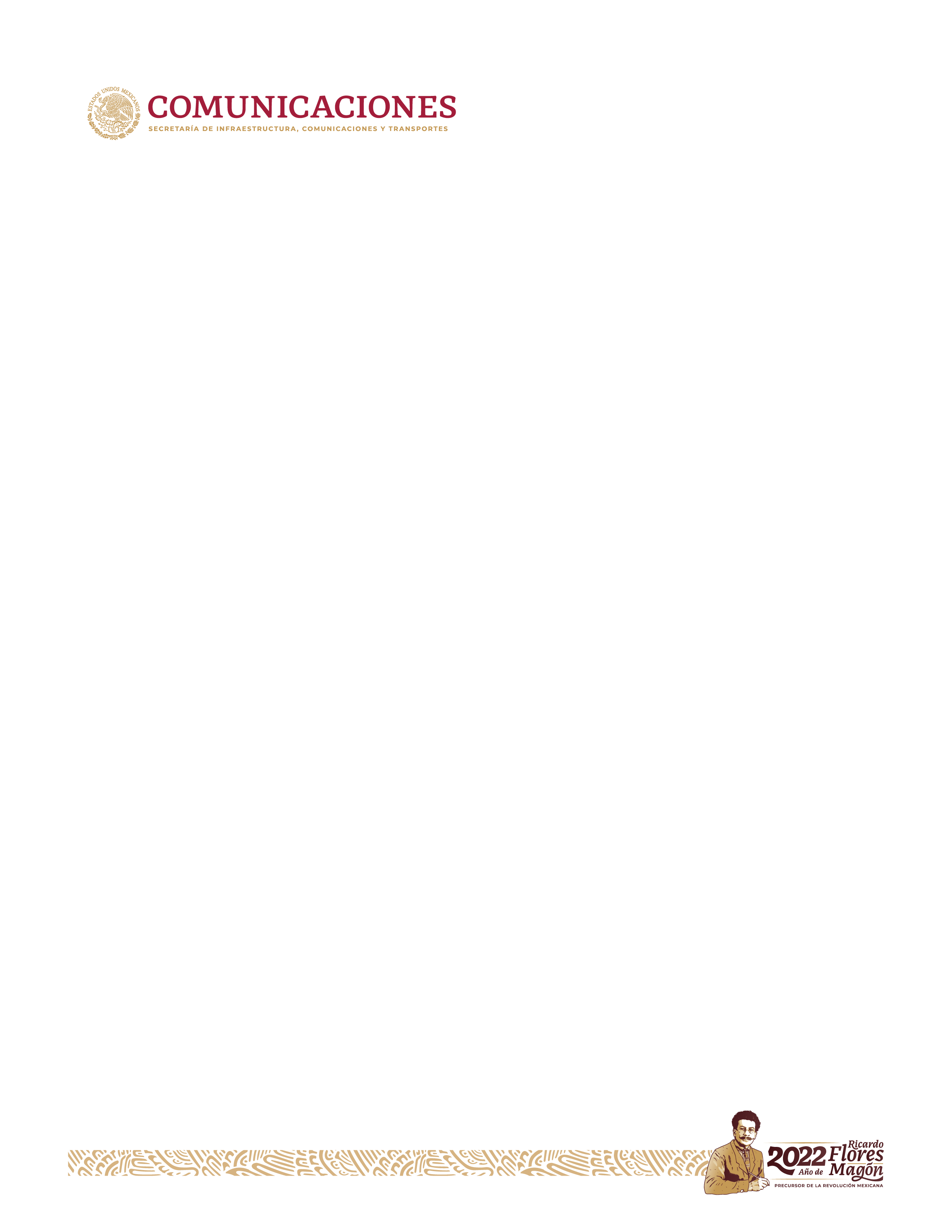 “FORMATO A34-V.6” TRÁMITE DE NOMBRAMIENTO EN TÉRMINOS DEL ARTÍCULO 34 DE LA LEY DEL SERVICIO PROFESIONAL DE CARRERA EN LA ADMINISTRACIÓN PÚBLICA FEDERAL (LSPCAPF)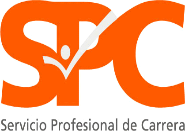 TITULAR U OFICIAL MAYOR U HOMOLOGO DE LA DEPENDENCIA: (Sector central)TITULAR DE LA UNIDAD DE ADMINISTRACIÓN Y FINANZAS DE LA SECRETARÍA DE INFRAESTRUCTURA, COMUNICACIONES Y TRANSPORTESNOMBRE DEL PUESTODENOMINACIÓN DEL PUESTOCÓDIGO DE PUESTO A 30 POSICIONES:SEÑALAR CÓDIGOCARÁCTER DEL NOMBRAMIENTOCARÁCTER DEL NOMBRAMIENTOCARÁCTER DEL NOMBRAMIENTOHasta por 10 mesesHacer el señalamiento de la opción que corresponda con una X( X )Ocupación de un puesto, vacante o plaza de nueva creación en los supuestos de excepción establecidos en el artículo 34 de la Ley del Servicio Profesional de Carrera en la Administración Pública Federal (Artículo 92 del nuevo Reglamento de la Ley del Servicio Profesional de Carrera en la Administración Pública Federal).Hasta por 10 mesesHacer el señalamiento de la opción que corresponda con una X(    )Ocupación de un puesto, vacante o plaza de nueva creación con un Servidor Público de Carrera de Nivel Jerárquico Inferior (artículo 52, fracción II y 92 del Reglamento de la Ley del Servicio Profesional de Carrera en la Administración Pública Federal.VIGENCIA DEL NOMBRAMIENTOVIGENCIA DEL NOMBRAMIENTOVIGENCIA DEL NOMBRAMIENTOVIGENCIA DEL NOMBRAMIENTOVIGENCIA DEL NOMBRAMIENTOVIGENCIA DEL NOMBRAMIENTOVIGENCIA DEL NOMBRAMIENTOVIGENCIA DEL NOMBRAMIENTOEXCEPCIONALIDAD DE NOMBRAMIENTOEXCEPCIONALIDAD DE NOMBRAMIENTOEXCEPCIONALIDAD DE NOMBRAMIENTOEXCEPCIONALIDAD DE NOMBRAMIENTOEXCEPCIONALIDAD DE NOMBRAMIENTOEXCEPCIONALIDAD DE NOMBRAMIENTOEXCEPCIONALIDAD DE NOMBRAMIENTOFecha inicio:Día: Día: Día: Mes: Mes: Mes: Año: La persona nombrada asumirá las funciones correspondientes al puesto y estará en condiciones de resolver los asuntos inherentes al mismo, en los términos que determine la Oficialía Mayor. La persona nombrada asumirá las funciones correspondientes al puesto y estará en condiciones de resolver los asuntos inherentes al mismo, en los términos que determine la Oficialía Mayor. La persona nombrada asumirá las funciones correspondientes al puesto y estará en condiciones de resolver los asuntos inherentes al mismo, en los términos que determine la Oficialía Mayor. La persona nombrada asumirá las funciones correspondientes al puesto y estará en condiciones de resolver los asuntos inherentes al mismo, en los términos que determine la Oficialía Mayor. La persona nombrada asumirá las funciones correspondientes al puesto y estará en condiciones de resolver los asuntos inherentes al mismo, en los términos que determine la Oficialía Mayor. La persona nombrada asumirá las funciones correspondientes al puesto y estará en condiciones de resolver los asuntos inherentes al mismo, en los términos que determine la Oficialía Mayor. La persona nombrada asumirá las funciones correspondientes al puesto y estará en condiciones de resolver los asuntos inherentes al mismo, en los términos que determine la Oficialía Mayor. Fecha conclusión:Día: Día: Día: Mes: Mes: Mes: Año: Peligra o se altera:Peligra o se altera:Peligra o se altera:Peligra o se altera:Peligra o se altera:Peligra o se altera:Peligra o se altera:Fecha máxima para emitir convocatoria:Día: Día: Día: Mes: Mes: Mes: Año: El orden social (    )Los servicios públicos (     )Los servicios públicos (     )La salubridad (    )La salubridad (    )La seguridad (   )El ambiente de alguna zona o región del país (    )Como consecuencia de:Como consecuencia de:Como consecuencia de:Como consecuencia de:Como consecuencia de:Como consecuencia de:Como consecuencia de:Fechaen que se Solicita Trámite:Día:Día:Día:Mes: Mes: Mes: Año: Como consecuencia de:Como consecuencia de:Como consecuencia de:Como consecuencia de:Como consecuencia de:Como consecuencia de:Como consecuencia de:Fechaen que se Solicita Trámite:Día:Día:Día:Mes: Mes: Mes: Año: Como consecuencia de:Como consecuencia de:Como consecuencia de:Como consecuencia de:Como consecuencia de:Como consecuencia de:Como consecuencia de:No. de Ocupaciones Vigentes (incluye esta nueva propuesta)Total de Puestos sujetos al SPC vigentesTotal de Puestos sujetos al SPC vigentesTotal de Puestos sujetos al SPC vigentesTotal de Puestos sujetos al SPC vigentesPorcentaje de Ocupaciones Vigentes vs. Total de Puestos sujetos al SPCPorcentaje de Ocupaciones Vigentes vs. Total de Puestos sujetos al SPCPorcentaje de Ocupaciones Vigentes vs. Total de Puestos sujetos al SPCDesastres producidos por fenómenos naturales (    )Desastres producidos por fenómenos naturales (    )Caso fortuito o de fuerza mayor (    )Caso fortuito o de fuerza mayor (    )Circunstancias que puedan provocar pérdidas o costos adicionales importantes (     )Circunstancias que puedan provocar pérdidas o costos adicionales importantes (     )Circunstancias que puedan provocar pérdidas o costos adicionales importantes (     )Señale el instrumento mediante el cual se realizó la declaratoria de desastre:Señale el instrumento mediante el cual se realizó la declaratoria de desastre:Indique el hecho del caso fortuito o de fuerza mayor:Indique el hecho del caso fortuito o de fuerza mayor:Describa las circunstancias que pueden provocar pérdidas o costos, en su caso, cuantifíquelas:Describa las circunstancias que pueden provocar pérdidas o costos, en su caso, cuantifíquelas:Describa las circunstancias que pueden provocar pérdidas o costos, en su caso, cuantifíquelas:Nivel tabular del puesto.Nivel tabular del puesto.Nivel tabular del puesto.Nivel de pago del puestoNivel de pago del puestoNivel de pago del puestoNivel de pago del puestoNivel de pago del puestoTITULAR U OFICIAL MAYOR U HOMOLOGO DE LA DEPENDENCIA RESPONSABLE QUE AUTORIZA EL TRÁMITE DEL NOMBRAMIENTO, SUJETO A  DE LAS DISPOSICIONES APLICABLES TITULAR U OFICIAL MAYOR U HOMOLOGO DE LA DEPENDENCIA RESPONSABLE QUE AUTORIZA EL TRÁMITE DEL NOMBRAMIENTO, SUJETO A  DE LAS DISPOSICIONES APLICABLES FIRMA DE VERIFICACIÓN (DGRH o Equivalente)*NOMBRE: FIRMA DE AUTORIZACIÓN CARGO: TITULAR DE LA UNIDAD DE ADMINISTRACIÓN Y FINANZASPERSONA PROPUESTA PARA OBTENER NOMBRAMIENTO TEMPORALRFC CON HOMOCLAVECURPID RUSP A 9 POSICIONES NOMBRE DEL CANDIDATO(RFC con homoclave)(indicar la CURP)Resumen de la Razón que sustenta la ocupación temporalSeñalar la excepcionalidad de la Ocupación temporal.Indicar el hecho del caso fortuito o de fuerza mayor que dio como consecuencia el peligro o la alteración que motivó el nombramiento por artículo 34 y/o la estimación de los costos o pérdidas que representaría la no ocupación del puesto de manera temporal.IMPORTANTE: 1) Este documento es de carácter administrativo exclusivamente y no tiene efectos de nombramiento; 2) El operador del medio establecido por la Dirección General de Desarrollo Humano y Servicio Profesional de Carrera en la Secretaría de la Función Pública(SFP) deberá integrar un expediente por cada nombramiento que se haya hecho del conocimiento de la SFP en el que se contengan los documentos siguientes: 2.1 justificación técnica que sustente el ejercicio de la autorización y la acreditación de la excepcionalidad en la designación;  2.2 copia del nombramiento, y  2.3 formatos A34-V.6 del nombramiento hasta por 10 meses requisitado y firmado por quien solicita el trámite; 3) la DGRH deberá mantener actualizada en Internet de manera histórica y desde la entrada en vigor de la LSPCAPF, la información de nombramientos por ocupación temporal, observándose las disposiciones legales y normativas en materia de datos personales. Asimismo, deberá registrar la información a través del sistema informático dentro del plazo de quince días hábiles a partir de la fecha de inicio del nombramiento. Este documento es para fines de emisión de nombramiento pero no tiene los efectos de éste.*Quien autoriza y solicita el trámite de la ocupación temporal entiende y comprende que el nombramiento temporal de la persona designada sólo podrá autorizarse en cumplimiento de lo dispuesto por la normatividad aplicable.   sólo tomará conocimiento de los nombramientos temporales al amparo del artículo 34 de  que se registren a través del sistema informático establecido en las disposiciones aplicables.IMPORTANTE: 1) Este documento es de carácter administrativo exclusivamente y no tiene efectos de nombramiento; 2) El operador del medio establecido por la Dirección General de Desarrollo Humano y Servicio Profesional de Carrera en la Secretaría de la Función Pública(SFP) deberá integrar un expediente por cada nombramiento que se haya hecho del conocimiento de la SFP en el que se contengan los documentos siguientes: 2.1 justificación técnica que sustente el ejercicio de la autorización y la acreditación de la excepcionalidad en la designación;  2.2 copia del nombramiento, y  2.3 formatos A34-V.6 del nombramiento hasta por 10 meses requisitado y firmado por quien solicita el trámite; 3) la DGRH deberá mantener actualizada en Internet de manera histórica y desde la entrada en vigor de la LSPCAPF, la información de nombramientos por ocupación temporal, observándose las disposiciones legales y normativas en materia de datos personales. Asimismo, deberá registrar la información a través del sistema informático dentro del plazo de quince días hábiles a partir de la fecha de inicio del nombramiento. Este documento es para fines de emisión de nombramiento pero no tiene los efectos de éste.ESPACIO PARA CONTROL INTERNO *Quien autoriza y solicita el trámite de la ocupación temporal entiende y comprende que el nombramiento temporal de la persona designada sólo podrá autorizarse en cumplimiento de lo dispuesto por la normatividad aplicable.   sólo tomará conocimiento de los nombramientos temporales al amparo del artículo 34 de  que se registren a través del sistema informático establecido en las disposiciones aplicables.